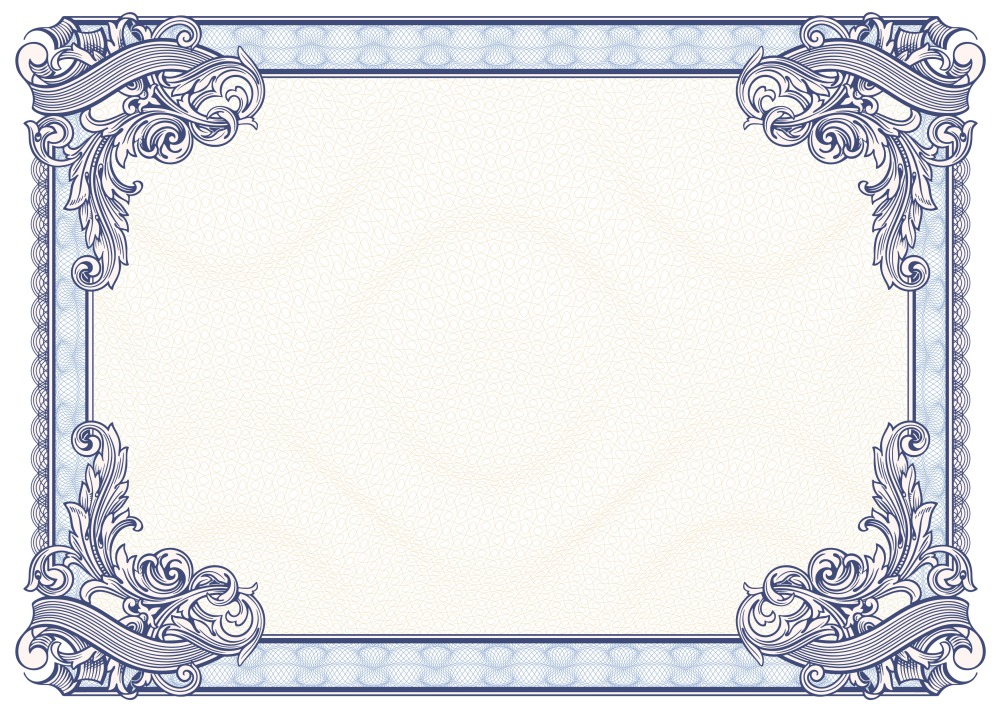 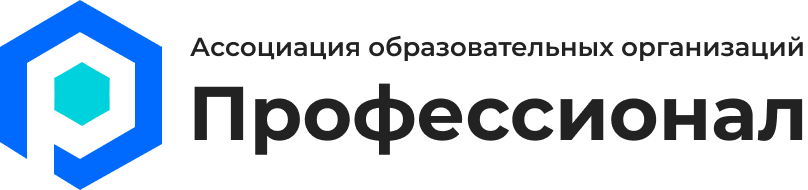 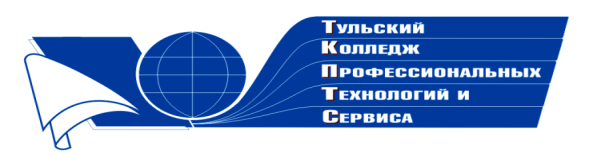 Государственное профессиональноеобразовательное учреждение  Тульской области «Тульский колледж профессиональных технологий и сервиса»СертификатНастоящим подтверждается, что Вовк Максим Олеговичпринимал участие   в общероссийском заочном конкурсе «Золотые умельцы России»  с работой «Наш мир на месте не стоит…»в номинации «Стихотворения»Научный руководитель Кобзева Ирина Алексеевна     Директор ГПОУ ТО       «ТКПТС»                                     С.С. Курдюмов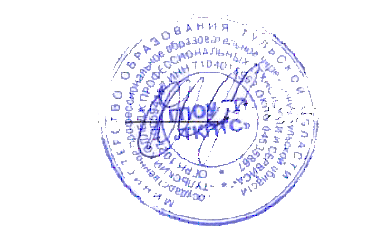 2020 год